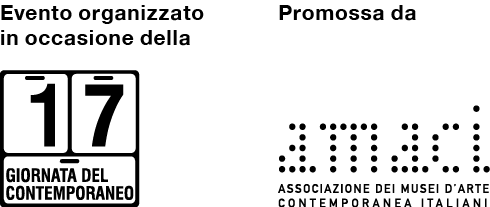 AMACISeventeenth Contemporary Art DayOPEN STUDIO - MARIA CRISTINA CARLINIvia Savona 97, MilanSaturday 11 December 2021, 10:00 – 13:00press release, 19.11.2021Sculptress Maria Cristina Carliniis taking part in the Seventeenth Contemporary Art Day, and to mark the occasion will open her studio to the public on Saturday 11 December from 10:00 to 13:00.This national and international event is promoted by AMACI andsupported bythe Ministry of Culture’sDirectorate General for Contemporary Creativity, withthe collaboration of the Ministry of Foreign Affairs’ Directorate General for the Promotion of the Country System and the international cooperation and  patronage of theEuropean Commission Representation in Italy,theChamber of Deputies, Ministry of Culture, Ministry of Foreign Affairs and International Cooperation,theConference of Regions and Autonomous Provinces, UPI – Union of Provinces of Italy, ANCI – National Association of Italian Municipalities and ICOM Italy.The open studio is an opportunity to meet the sculptress in her daily setting, to learn about her career and her aesthetic philosophy, closely linked to nature and its elements,origins, and memory, and, in addition,to observeher use of particular materials, namely stoneware, iron, Corten steel and reclaimed wood.The studio is a place for conceiving and creating art in whichMaria Cristina spends her days immersed in its intimate andfamiliar environment.It has always been a place for meetingwithimportant figuresfrom the art world: artists, critics, curators, gallerists and museum directors, and onmultiple occasionsfor hosting classes of students from various institutions.Once part of the former industrial zone in ​​the Tortona area of ​​Milan, the building has been transformed into a spacious loft with two side gardens that hostpowerful monumental sculptures. On display inside the building are numerous small and medium-sized works,as well as works on paper and studies and sketches, together with two large kilns for firing stoneware and an extensive range of tools and materials for making sculpture.The visit presents an opportunity to learn more aboutMaria Cristina Carlini’s artfrom thenumerous publications that have accompanied her national and international exhibitions over the course of her career,and by watching the preview of the 2020 docufilmproduced by StoryvilletitledMaria Cristina Carlini: Geologies, Memories of the Earth, as well as a number of other films with commentsfrom Martina Corgnati, Gino Di Maggio, Camillo Fornasieri and Philippe Daverio.Biographical notes: Maria Cristina Carlini began her artistic career in the early 1970s in Palo Alto, California. She subsequently continued her practice in Brussels and then in Milan, where she focused exclusively on sculpture. Her work has been shown in solo and group exhibitions in numerous national and international public and private venues, including Rome, Paris, Madrid, Miami, Denver, Beijing, Hong Kong and Shanghai. Her work is on permanent display in three continents: Europe, America and Asia.She currently lives and works in Milan.www.mariacristinacarlini.comInformationTitle OPEN STUDIO: MARIA CRISTINA CARLINIEventSeventeenth Contemporary Art Day - AMACIVenueStudio Maria Cristina Carlini, Via Savona 97Date 11 November 2021Opening hours10:00 – 13:00Free admissionPress OfficeIBC Irma Bianchi CommunicationTel. +39 02 8940 4694 - mob. +39 334 3015713 - info@irmabianchi.itDownload text andimages atwww.irmabianchi.it